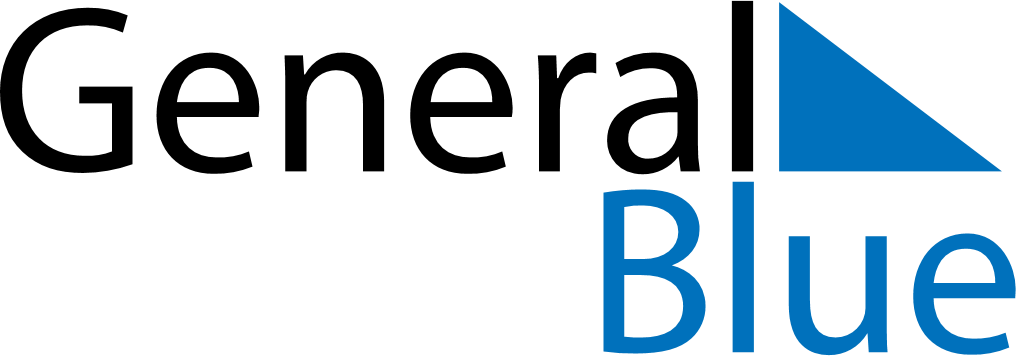 November 2024November 2024November 2024November 2024November 2024November 2024Valleyview, Alberta, CanadaValleyview, Alberta, CanadaValleyview, Alberta, CanadaValleyview, Alberta, CanadaValleyview, Alberta, CanadaValleyview, Alberta, CanadaSunday Monday Tuesday Wednesday Thursday Friday Saturday 1 2 Sunrise: 8:53 AM Sunset: 6:12 PM Daylight: 9 hours and 18 minutes. Sunrise: 8:55 AM Sunset: 6:10 PM Daylight: 9 hours and 14 minutes. 3 4 5 6 7 8 9 Sunrise: 7:57 AM Sunset: 5:07 PM Daylight: 9 hours and 10 minutes. Sunrise: 7:59 AM Sunset: 5:05 PM Daylight: 9 hours and 6 minutes. Sunrise: 8:01 AM Sunset: 5:03 PM Daylight: 9 hours and 2 minutes. Sunrise: 8:03 AM Sunset: 5:01 PM Daylight: 8 hours and 58 minutes. Sunrise: 8:05 AM Sunset: 5:00 PM Daylight: 8 hours and 54 minutes. Sunrise: 8:07 AM Sunset: 4:58 PM Daylight: 8 hours and 50 minutes. Sunrise: 8:09 AM Sunset: 4:56 PM Daylight: 8 hours and 46 minutes. 10 11 12 13 14 15 16 Sunrise: 8:11 AM Sunset: 4:54 PM Daylight: 8 hours and 42 minutes. Sunrise: 8:13 AM Sunset: 4:52 PM Daylight: 8 hours and 38 minutes. Sunrise: 8:15 AM Sunset: 4:50 PM Daylight: 8 hours and 35 minutes. Sunrise: 8:17 AM Sunset: 4:49 PM Daylight: 8 hours and 31 minutes. Sunrise: 8:19 AM Sunset: 4:47 PM Daylight: 8 hours and 27 minutes. Sunrise: 8:21 AM Sunset: 4:45 PM Daylight: 8 hours and 24 minutes. Sunrise: 8:23 AM Sunset: 4:44 PM Daylight: 8 hours and 20 minutes. 17 18 19 20 21 22 23 Sunrise: 8:25 AM Sunset: 4:42 PM Daylight: 8 hours and 17 minutes. Sunrise: 8:27 AM Sunset: 4:41 PM Daylight: 8 hours and 13 minutes. Sunrise: 8:29 AM Sunset: 4:39 PM Daylight: 8 hours and 10 minutes. Sunrise: 8:31 AM Sunset: 4:38 PM Daylight: 8 hours and 6 minutes. Sunrise: 8:33 AM Sunset: 4:36 PM Daylight: 8 hours and 3 minutes. Sunrise: 8:35 AM Sunset: 4:35 PM Daylight: 8 hours and 0 minutes. Sunrise: 8:36 AM Sunset: 4:34 PM Daylight: 7 hours and 57 minutes. 24 25 26 27 28 29 30 Sunrise: 8:38 AM Sunset: 4:32 PM Daylight: 7 hours and 54 minutes. Sunrise: 8:40 AM Sunset: 4:31 PM Daylight: 7 hours and 51 minutes. Sunrise: 8:42 AM Sunset: 4:30 PM Daylight: 7 hours and 48 minutes. Sunrise: 8:44 AM Sunset: 4:29 PM Daylight: 7 hours and 45 minutes. Sunrise: 8:45 AM Sunset: 4:28 PM Daylight: 7 hours and 42 minutes. Sunrise: 8:47 AM Sunset: 4:27 PM Daylight: 7 hours and 40 minutes. Sunrise: 8:49 AM Sunset: 4:26 PM Daylight: 7 hours and 37 minutes. 